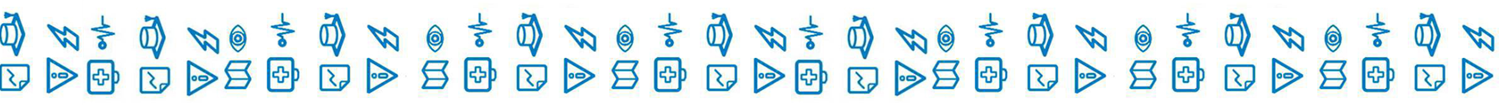 Информация о развитии рынка трудаЛенинградской области 	Ноябрь 2018 годаВ ноябре 2018 года в условиях сохранявшейся стабильной ситуации на рынке труда Ленинградской области наблюдалось незначительное увеличение: численности безработных граждан, зарегистрированных в службе занятости населения, уровня регистрируемой безработицы при росте текущей потребности                 в кадрах.Гражданами, обратившимися в службу занятости населения в ноябре               2018 года, подано 7681 заявление о предоставлении государственных услуг (далее – госуслуга) (таблица 1).Обратились за госуслугой по: - содействию в поиске подходящей работы – 1826 человек (каждый четвертый, из числа граждан, подавших заявление о предоставлении госуслуг); - профессиональной ориентации – 3284 человека; - информированию о положении на рынке труда – 2228 человек                               и 382 работодателя.Безработными признаны 839 человек (таблица 4), которым назначена социальная выплата в виде пособия по безработице (таблица 5).В течение ноября с регистрационного учета сняты по различным причинам              1689 человек, из числа граждан, обратившихся в целях поиска подходящей работы, в т.ч. 717 безработных граждан.При содействии службы занятости населения в ноябре: - трудоустроено на все виды работ 799 человек, из них: 330 человек (41,3%) безработные граждане, 469 человек (58,7%) ищущие работу граждане, в том числе                 в период до признания их безработными, т.е. в течение нескольких дней (таблица 6); - приступили к профессиональному обучению 66 безработных граждан.В январе-ноябре 2018 года служба занятости населения работала:- с 81086 гражданами подавшими заявление о предоставлении госуслуг,                 из них: каждый третий гражданин обратился за содействием в поиске подходящей работы – 25572 человека.При содействии службы занятости населения в январе-ноябре 2018 года:- трудоустроено на все виды работ 16945 человек, что на 2501 человек меньше, чем за аналогичный период 2017 года;- эффективность трудоустройства граждан (отношение трудоустроенных граждан к ищущим работу гражданам обратившимся в службу занятости населения) – 66,3%, что ниже показателя в январе-ноябре 2017 года – 71,2%. Из общего числа трудоустроенных: на общественные работы трудоустроены – 797 человек                                     и на временные работы – 7467 несовершеннолетних гражданина в возрасте 14-18 лет                в свободное от учебы время;- 12867 гражданам (75,9% от всех трудоустроенных) работа предоставлена                в период до присвоения статуса «безработный».В январе-ноябрь 2018 года:- получили госуслугу по профориентации 29086 гражданам;- приступили к профессиональному обучению 1566 человек, в том числе:                        	1190 безработных граждан,247 женщин, находящихся в отпуске по уходу за ребенком до достижения                  им возраста трех лет,120 пенсионеров, стремящихся возобновить трудовую деятельность,9 незанятых инвалидов;	- на досрочную пенсию направлено 69 безработных граждан;- пособие по безработице назначено 8200 безработным гражданам.Спрос на рабочую силуНа 1 декабря 2018 года текущий спрос на рабочую силу составил 20046 единиц, что на 92 вакансии больше, чем в начале ноября 2018 года.Вакансии распределились следующим образом: от 346 единиц                               (1,7% от текущего спроса на рабочую силу) в Бокситогорском муниципальном районе до 4097 единиц (20,4%) во Всеволожском муниципальном районе. В экономике региона сохранялась высокая потребность в рабочих кадрах. Для трудоустройства рабочих в начале декабря 2018 года предлагались 13655 вакансий (68,1%), для инженерно-технических работников и служащих – 6391 вакансия (31,9%).Наибольшую потребность в кадрах испытывала сфера «обрабатывающие производства» – 4518 вакансий (22,5% от общего числа вакансий – 20046 единиц), далее по видам экономической деятельности:строительство – 2789 вакансий (13,9%);государственное управление и обеспечение военной безопасности; социальное обеспечение – 2543 вакансии (12,7%);транспортировка и хранение – 1939 вакансий (9,7%);торговля оптовая и розничная; ремонт автотранспортных средств 
и мотоциклов – 1788 вакансий (8,9%);деятельность в области здравоохранения и социальных услуг – 1295 вакансий (6,5%);сельское, лесное хозяйство, охота, рыболовство и рыбоводство – 919 вакансий (4,6%);деятельность административная и сопутствующие дополнительные услуги – 842 вакансии (4,2%);образование – 724 вакансии (3,6%);деятельность гостиниц и предприятий общественного питания – 475 вакансий (2,4%);обеспечение электрической энергией, газом и паром; кондиционирование воздуха – 390 вакансий (1,9%);деятельность профессиональная, научная и техническая – 365 вакансий (1,8%);водоснабжение; водоотделение, организация сбора и утилизации –                          304 вакансии (1,5%)деятельность финансовая и страховая – 298 вакансий (1,5%);добыча полезных ископаемых – 296 вакансий (1,5%);деятельность по операциям с недвижимым имуществом – 201 вакансия                  (1%) и т.д.Текущий спрос на рабочую силу по сравнению с началом ноября увеличился             в следующих сферах:обрабатывающие производства – на 516 единиц;сельское, лесное хозяйство, охота, рыболовство и рыбоводство –                              на 68 единиц;водоснабжение; водоотделение, организация сбора и утилизации –                            на 62 единицы;транспортировка и хранение – на 62 единицы;образование – на 47 единиц;предоставление прочих видов услуг – на 32 единицы;государственное управление и обеспечение военной безопасности; социальное обеспечение – на 28 единицдеятельность финансовая и страховая – на 11 единиц;деятельность в области информации и связи – на 9 единиц.Спрос на рабочую силу по сравнению с началом ноября текущего года сократился в следующих сферах деятельности:деятельность профессиональная, научная и техническая – на 354 единицы;строительство – на 163 единицы;деятельность домашних хозяйств как работодателей; недифференцированная деятельность частных домашних хозяйств по производству товаров и оказанию услуг для собственного потребления – на 60 единиц;обеспечение электрической энергией, газом и паром; кондиционирование воздуха – на 38 единиц;деятельность в области здравоохранения и социальных услуг – на 32 единицы;деятельность гостиниц и предприятий общественного питания – на 31 единицу;добыча полезных ископаемых – на 25 единиц;деятельность административная и сопутствующие дополнительные услуги – на 24 единицы и пр.По 20 наименованиям наиболее востребованных рабочих профессий заявлено 7818 вакансий (39% от текущего спроса на рабочую силу). Предложение рабочей силы по этой группе профессий в 6,7 раза меньше спроса.По 20 наименованиям наиболее востребованных должностей инженерно-технических работников и служащих заявлено 4475 вакансий (22,3% от текущего спроса на рабочую силу). Предложение рабочей силы по этой группе профессий              в 5,5 раза меньше спроса.Сохранялся высокий спрос на неквалифицированных работников. 
По 20 наименованиям наиболее востребованных профессий этой группы заявлено 2379 вакансий (11,9% от текущего спроса на рабочую силу). Предложение рабочей силы по этой группе профессий в 3,4 раза меньше спроса.На 1 декабря 2018 года напряженность на рынке труда в среднем 
по Ленинградской области составила 0,2 незанятых граждан на одну вакансию.По территориям самый низкий показатель напряженности зафиксирован                  в 3 муниципальных районах и городском округе – 0,1 незанятых граждан на одну вакансию. Наиболее высокий в 2 муниципальных районах – 0,7 незанятых граждан на одну вакансию (таблица 3). Численность безработных гражданВ ноябре 2018 года безработными признаны 839 человек, что на 118 человек больше, чем в ноябре 2017 года.К началу декабря 2018 года (по отношению к началу ноября 2018 года) число безработных граждан:сократилось в Бокситогорском, Волховском, Кингисеппском                                        и Сосновоборском городском округе;незначительно увеличилось в Волосовском, Всеволожском, Выборгском, Гатчинском, Киришском, Кировском, Лодейнопольском, Ломоносовском, Лужском, Подпорожском, Приозерском, Сланцевском, Тихвинском, Тосненском муниципальных районах.В моногородах численность безработных граждан: увеличилась в г. Сланцы – до 175 человек (на 3 человека);сократилась в г. Пикалево – до 48 человек (на 2 человек), г. Сясьстрой –                   45 человек (на 18 человек) (таблица 4.1).Состав безработных гражданВ общей численности безработных граждан, состоявших на учете в службе занятости населения, в начале декабря 2018 года (3069 человек):осуществлявших трудовую деятельность – 2787 человек (90,8%), из них:
по причинам прекращения трудовой деятельности:уволенные по собственному желанию – 1691 человек (60,7%);уволенные по соглашению сторон – 253 человека (9,1%);уволенные в связи с ликвидацией организации, либо прекращением деятельности индивидуальным предпринимателем – 444 человека (15,9%);уволенные с государственной службы – 27 человек (1%).по профессионально-квалификационному составу:работавшие по профессии рабочего – 1585 человек (56,9%);работавшие на должности служащего – 1202 человека (43,1%).Из 3069 безработных граждан:по возрасту:16-17 лет – 86 человек (2,8%);18-19 лет – 226 человек (7,4%);20-24 года – 190 человек (6,2%);25-29 лет – 182 человека (6,2%);30-49 лет – 1620 человек (52,8%);50 лет и старше – 930 человек (30,3%);по образованию:высшее образование – 863 человека (28,1%);среднее проф. образование – 1351 человек (44%);	среднее общее образование – 428 человек (14%);основное общее образование – 388 человек (12,6%);не имеющие основного общего образования – 39 человек (1,3%);по отдельным категориям граждан:родителей, имеющих несовершеннолетних детей, всего – 680 человек (22,2%);инвалидов – 567 человек (18,5%);граждан предпенсионного возраста – 382 человек (12,4%);граждан, стремящихся возобновить трудовую деятельность после длительного перерыва (более одного года), – 547 человек (17,8%);граждан, впервые ищущих работу (ранее не работавших), – 282 человека (9,2%).Уровень регистрируемой безработицыНа 1 декабря 2018 года уровень регистрируемой безработицы                                    в Ленинградской области имел значение 0,31% (справочно: в начале декабря                   2017 года – 0,34%; и в начале января 2018 года – 0,35%) (таблица 4).При среднеобластном уровне регистрируемой безработицы в начале декабря               2018 года – 0,31%, по территориям этот показатель имел значение: от 0,13% 
в Ломоносовском муниципальном районе до 0,87% в Сланцевском муниципальном районе. В 10 муниципальных районах Ленинградской области уровень регистрируемой безработицы несколько выше среднеобластного значения.По сравнению с началом ноября 2018 года уровень регистрируемой безработицы: сократился в Бокситогорском, Волховском, Кингисеппском муниципальных районах;не изменился во Всеволожском, Выборгском и Сосновоборском городском округе;незначительно увеличился в Волосовском, Гатчинском, Киришском, Кировском, Лодейнопольском, Ломоносовском, Лужском, Подпорожском, Приозерском, Сланцевском, Тихвинском,  Тосненском муниципальных районах.В 2018 году Ленинградская область продолжает входить в ограниченное число субъектов Российской Федерации, имеющих низкую регистрируемую безработицу. Социальное партнерство в сфере трудаНа 1 декабря 2018 года в Ленинградской области действовали                                 1352 уведомительно зарегистрированных коллективных договора, которыми охвачено 202,3 тыс. работающих граждан.Государственное управление охраной труда	В ноябре 2018 года специалистами отдела охраны труда и социального партнёрства комитета принято участие  в работе комиссий по расследованию                четырех несчастных случаев с тяжелым исходом. 	В рамках реализации подпрограммы «Улучшение условий и охраны труда                   в  Ленинградской области» Государственной программы Ленинградской области «Содействие занятости населения Ленинградской области», утвержденной постановлением Правительства Ленинградской области от 07.12.2015 №466 организованы и проведены 2 выездных семинара по охране труда на тему: 	«Система управления охраной труда и управление профессиональными рисками – требования законодательства на сегодняшний день» в Лужском                      и Ломоносовском муниципальных районах Ленинградской области.Справочно:По данным Петростата, в среднем за август – октябрь 2018 года,                                     в Ленинградской области уровень безработицы (по методологии МОТ) – 3,9%, численность безработных – 37,8 тыс. человек.Средняя заработная плата по Ленинградской области в сентябре 2018 года              (по последним данным Петростата) – 41321 руб.Средний размер пособия по безработице в ноябре 2018 года – 4056,54 руб.Величина прожиточного минимума для трудоспособного населения 
за 3 квартал 2018 года – 10770 руб. Размер минимальной заработной платы в Ленинградской области с 1 января 2018 года – 11400 руб.ЧИСЛЕННОСТЬ ГРАЖДАН, ОБРАТИВШИХСЯ ЗА ПРЕДОСТАВЛЕНИЕМ ГОСУДАРСТВЕННЫХ УСЛУГТаблица 1ИНФОРМАЦИЯ ПО МОНОГОРОДАМ ЛЕНИНГРАДСКОЙ ОБЛАСТИТаблица 4.1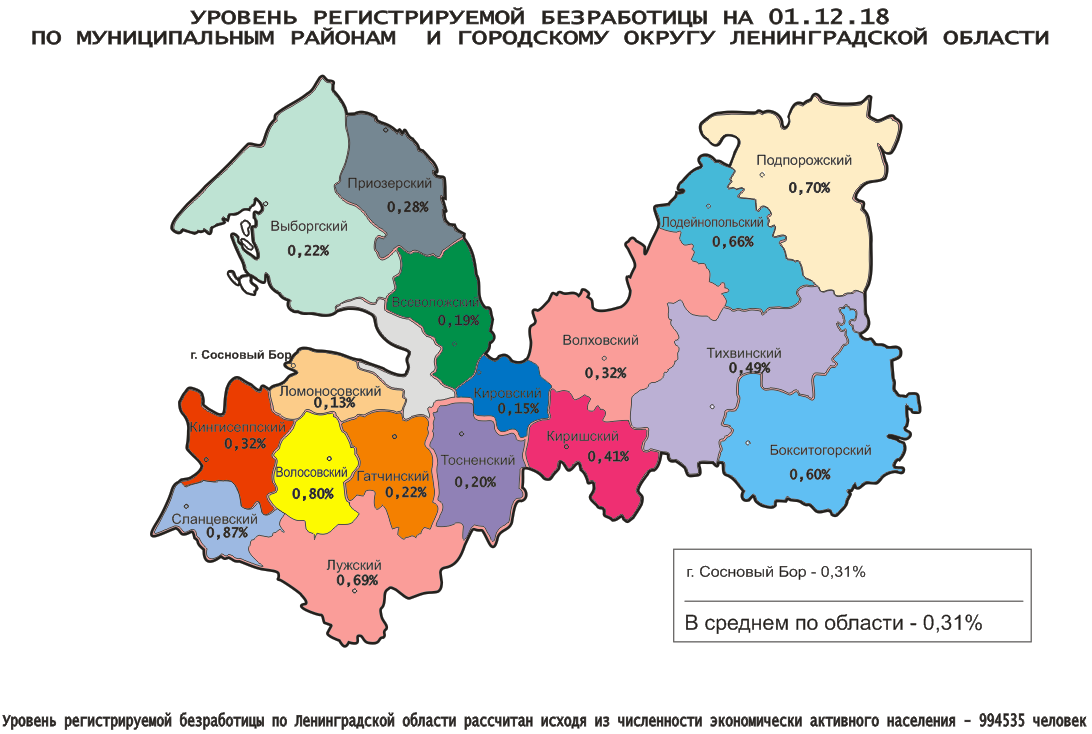 Комитет по труду и занятости населения Ленинградской области (www.job.lenobl.ru). Отдел анализа рынка труда, информации и программ занятостиСанкт-Петербург, Трамвайный пр., д.12, корп.2. Телефон: (812) 611-49-11, факс: (812) 611-47-40. Эл. почта: ktzn_lo@lenreg.ru.Общероссийская база вакансий «Работа в России»: https://trudvsem.ru; Роструд: www.rostrud.infoАДМИНИСТРАЦИЯ ЛЕНИНГРАДСКОЙ ОБЛАСТИ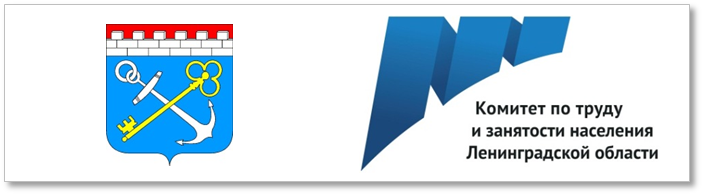 И Н Ф О Р М А Ц И Яо развитии рынка трудаЛенинградской областив ноябре 2018 года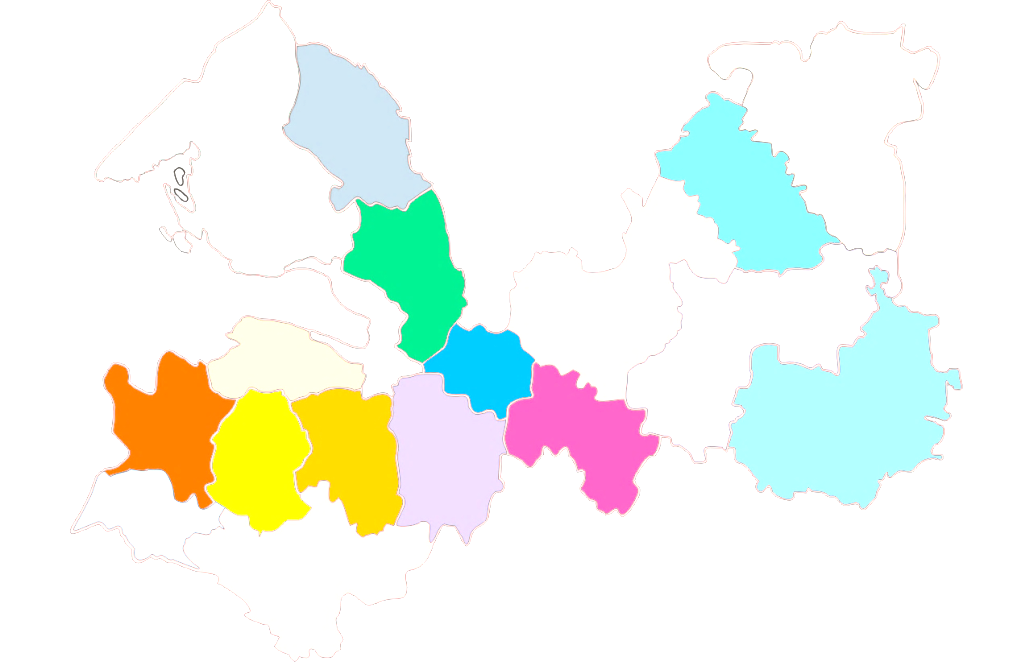 водитель – 1293монтажник – 314токарь – 147швея – 1140каменщик – 314тракторист – 137слесарь – 1026электромонтажник – 268стропальщик – 114оператор – 711электрик, электромонтер – 253станочник – 82электрогазосварщик – 438маляр, штукатур – 248электросварщик – 63машинист – 418повар – 235сварщик – 36продавец – 377плотник – 204военнослужащий – 716охранник – 227механик – 74инженер – 616полицейский (следователь) – 222воспитатель – 60врач – 595фельдшер – 174администратор – 54педагог (преподаватель, учитель) – 282менеджер – 164бухгалтер – 51кассир – 274мастер – 161технолог – 26медицинская сестра – 268техник – 125экономист – 20агент – 262инспектор – 104рабочие (включая подсобных рабочих, кухонных рабочих, дорожных рабочих, рабочих) – 986рабочие (включая подсобных рабочих, кухонных рабочих, дорожных рабочих, рабочих) – 986рабочие (включая подсобных рабочих, кухонных рабочих, дорожных рабочих, рабочих) – 986уборщик – 419дворник – 68горничная – 23обработчик – 179кладовщик – 51сторож (вахтер) – 17стрелок – 176животновод – 48сортировщик – 17грузчик – 114санитар – 38почтальон – 14монтер пути – 108овощевод – 25укладчик (упаковщик) – 71мойщик – 25Ниже среднеобластного 
(менее 0,31%)Ниже среднеобластного 
(менее 0,31%)Ниже среднеобластного 
(менее 0,31%)Выше среднеобластного (более 0,31%)Выше среднеобластного (более 0,31%)Выше среднеобластного (более 0,31%)от 0,31% до 1%от 0,31% до 1%от 0,31% до 1%№п/пМуниципальныерайоны,городской округУровеньрег. безработицы, %№п/пМуниципальныерайоныУровеньрег. безработицы, %1.Ломоносовский0,131.Сосновоборский г.о. 0,312.Кировский  0,152.Кингисеппский0,323.Всеволожский 0,193.Волховский 0,324.Тосненский0,204.Киришский  0,415.Выборгский 0,225.Тихвинский 0,496.Гатчинский0,226.Бокситогорский0,607.Приозерский0,287.Лодейнопольский 0,668.Лужский0,699.Подпорожский0,7010.Волосовский0,8011.Сланцевский0,87№№МуниципальныеМуниципальныеМуниципальныеОктябрьОктябрьОктябрьОктябрьОктябрьОктябрьОктябрьОктябрьОктябрьОктябрьОктябрьОктябрьОктябрьОктябрьОктябрьОктябрьОктябрьОктябрьОктябрьНоябрьНоябрьНоябрьНоябрьНоябрьНоябрьНоябрьНоябрьНоябрьНоябрьНоябрьНоябрьНоябрьНоябрьНоябрьп/пп/прайоны, городской округрайоны, городской округрайоны, городской округКоличествоКоличествоКоличествоКоличествоОбратились за госуслугой по: Обратились за госуслугой по: Обратились за госуслугой по: Обратились за госуслугой по: Обратились за госуслугой по: Обратились за госуслугой по: Обратились за госуслугой по: Обратились за госуслугой по: Обратились за госуслугой по: Обратились за госуслугой по: Обратились за госуслугой по: Обратились за госуслугой по: Обратились за госуслугой по: Обратились за госуслугой по: Обратились за госуслугой по: КоличествоКоличествоКоличествоКоличествоОбратились за госуслугой по:Обратились за госуслугой по:Обратились за госуслугой по:Обратились за госуслугой по:Обратились за госуслугой по:Обратились за госуслугой по:Обратились за госуслугой по:Обратились за госуслугой по:Обратились за госуслугой по:Обратились за госуслугой по:Обратились за госуслугой по:заявлений граждан о предоставлении госуслуг, (ед.)заявлений граждан о предоставлении госуслуг, (ед.)заявлений граждан о предоставлении госуслуг, (ед.)заявлений граждан о предоставлении госуслуг, (ед.)содействию в поиске подходящей работы, (чел.)содействию в поиске подходящей работы, (чел.)содействию в поиске подходящей работы, (чел.)содействию в поиске подходящей работы, (чел.)профориентации, (чел.)профориентации, (чел.)профориентации, (чел.)профориентации, (чел.)профориентации, (чел.)информированию о положении на рынке труда, (чел.)информированию о положении на рынке труда, (чел.)информированию о положении на рынке труда, (чел.)информированию о положении на рынке труда, (чел.)информированию о положении на рынке труда, (чел.)информированию о положении на рынке труда, (чел.)заявлений граждан о предоставлении госуслуг, (ед.)заявлений граждан о предоставлении госуслуг, (ед.)заявлений граждан о предоставлении госуслуг, (ед.)заявлений граждан о предоставлении госуслуг, (ед.)содействию в поиске подходящей работы, (чел.)содействию в поиске подходящей работы, (чел.)содействию в поиске подходящей работы, (чел.)содействию в поиске подходящей работы, (чел.)профориентации, (чел.)профориентации, (чел.)профориентации, (чел.)профориентации, (чел.)информированию о положении на рынке труда, (чел.)информированию о положении на рынке труда, (чел.)информированию о положении на рынке труда, (чел.)гр.5:   гр.1, %гр.5:   гр.1, %гр.5:   гр.1, %гр.5:   гр.1, %ААВВВ111122223333344444455556666777788899991.1.Бокситогорский Бокситогорский Бокситогорский 1441441441447171717100000696969696969172172172172787878780000818181119,4119,4119,4119,42.2.Волосовский Волосовский Волосовский 257257257257107107107107262626262610710710710710710728528528528511311311311341414141113113113110,9110,9110,9110,93.3.Волховский Волховский Волховский 29929929929976767676151515151519419419419419419433133133133111511511511529292929170170170110,7110,7110,7110,74.4.Всеволожский Всеволожский Всеволожский 477477477477233233233233434343434314414414414414414449549549549523123123123160606060155155155103,8103,8103,8103,85.5.Выборгский Выборгский Выборгский 2902902902901041041041043232323232121121121121121121274274274274878787874747474711711711794,594,594,594,56.6.Гатчинский Гатчинский Гатчинский 678678678678170170170170707070707042142142142142142164064064064017517517517510510510510535735735794,494,494,494,47.7.КингисеппскийКингисеппскийКингисеппский26826826826876767676373737373713313313313313313333033033033012412412412442424242130130130123,1123,1123,1123,18.8.Киришский Киришский Киришский 4054054054051131131131135959595959219219219219219219338338338338979797974242424218418418483,583,583,583,59.9.Кировский Кировский Кировский 140140140140646464646666663636363636311911911911955555555777754545485,085,085,085,010.10.Лодейнопольский Лодейнопольский Лодейнопольский 949494943535353537373737372222222222221191191191193434343438383838323232126,6126,6126,6126,611.11.ЛомоносовскийЛомоносовскийЛомоносовский12512512512552525252888886161616161611461461461464040404057575757494949116,8116,8116,8116,812.12.Лужский Лужский Лужский 46246246246217317317317390909090901391391391391391393553553553551301301301309292929211111111176,876,876,876,813.13.Подпорожский Подпорожский Подпорожский 2192192192196666666669696969696969696969692732732732739393939340404040919191124,7124,7124,7124,714.14.Приозерский Приозерский Приозерский 10310310310333333333000006565656565658888888831313131111149494985,485,485,485,415.15.Сланцевский Сланцевский Сланцевский 2582582582589292929240404040401011011011011011013853853853859595959542424242219219219149,2149,2149,2149,216.16.Cосновоборский г.о.Cосновоборский г.о.Cосновоборский г.о.222222222222696969695151515151797979797979340340340340101101101101128128128128105105105153,2153,2153,2153,217.17.Тихвинский Тихвинский Тихвинский 334334334334156156156156141414141416316316316316316336336336336314914914914932323232171171171108,7108,7108,7108,718.18.Тосненский Тосненский Тосненский 2432432432431071071071076565656565545454545454192192192192787878784545454540404079,079,079,079,019.19.19.Учебно-методический центрУчебно-методический центр2006200620062006000020062006200620062006000000243624362436243600002436243624362436000121,4121,4121,4121,4Итого по Ленинградской областиИтого по Ленинградской областиИтого по Ленинградской областиИтого по Ленинградской областиИтого по Ленинградской области7024702470247024179717971797179726682668266826682668222422242224222422242224768176817681768118261826182618263284328432843284222822282228109,4109,4109,4109,4ЧИСЛЕННОСТЬ ГРАЖДАН, ОБРАТИВШИХСЯ ЗА СОДЕЙСТВИЕМ В ПОИСКЕ ПОДХОДЯЩЕЙ РАБОТЫ, 
ТЕКУЩИЙ СПРОС НА РАБОЧУЮ СИЛУЧИСЛЕННОСТЬ ГРАЖДАН, ОБРАТИВШИХСЯ ЗА СОДЕЙСТВИЕМ В ПОИСКЕ ПОДХОДЯЩЕЙ РАБОТЫ, 
ТЕКУЩИЙ СПРОС НА РАБОЧУЮ СИЛУЧИСЛЕННОСТЬ ГРАЖДАН, ОБРАТИВШИХСЯ ЗА СОДЕЙСТВИЕМ В ПОИСКЕ ПОДХОДЯЩЕЙ РАБОТЫ, 
ТЕКУЩИЙ СПРОС НА РАБОЧУЮ СИЛУЧИСЛЕННОСТЬ ГРАЖДАН, ОБРАТИВШИХСЯ ЗА СОДЕЙСТВИЕМ В ПОИСКЕ ПОДХОДЯЩЕЙ РАБОТЫ, 
ТЕКУЩИЙ СПРОС НА РАБОЧУЮ СИЛУЧИСЛЕННОСТЬ ГРАЖДАН, ОБРАТИВШИХСЯ ЗА СОДЕЙСТВИЕМ В ПОИСКЕ ПОДХОДЯЩЕЙ РАБОТЫ, 
ТЕКУЩИЙ СПРОС НА РАБОЧУЮ СИЛУЧИСЛЕННОСТЬ ГРАЖДАН, ОБРАТИВШИХСЯ ЗА СОДЕЙСТВИЕМ В ПОИСКЕ ПОДХОДЯЩЕЙ РАБОТЫ, 
ТЕКУЩИЙ СПРОС НА РАБОЧУЮ СИЛУЧИСЛЕННОСТЬ ГРАЖДАН, ОБРАТИВШИХСЯ ЗА СОДЕЙСТВИЕМ В ПОИСКЕ ПОДХОДЯЩЕЙ РАБОТЫ, 
ТЕКУЩИЙ СПРОС НА РАБОЧУЮ СИЛУЧИСЛЕННОСТЬ ГРАЖДАН, ОБРАТИВШИХСЯ ЗА СОДЕЙСТВИЕМ В ПОИСКЕ ПОДХОДЯЩЕЙ РАБОТЫ, 
ТЕКУЩИЙ СПРОС НА РАБОЧУЮ СИЛУЧИСЛЕННОСТЬ ГРАЖДАН, ОБРАТИВШИХСЯ ЗА СОДЕЙСТВИЕМ В ПОИСКЕ ПОДХОДЯЩЕЙ РАБОТЫ, 
ТЕКУЩИЙ СПРОС НА РАБОЧУЮ СИЛУЧИСЛЕННОСТЬ ГРАЖДАН, ОБРАТИВШИХСЯ ЗА СОДЕЙСТВИЕМ В ПОИСКЕ ПОДХОДЯЩЕЙ РАБОТЫ, 
ТЕКУЩИЙ СПРОС НА РАБОЧУЮ СИЛУЧИСЛЕННОСТЬ ГРАЖДАН, ОБРАТИВШИХСЯ ЗА СОДЕЙСТВИЕМ В ПОИСКЕ ПОДХОДЯЩЕЙ РАБОТЫ, 
ТЕКУЩИЙ СПРОС НА РАБОЧУЮ СИЛУЧИСЛЕННОСТЬ ГРАЖДАН, ОБРАТИВШИХСЯ ЗА СОДЕЙСТВИЕМ В ПОИСКЕ ПОДХОДЯЩЕЙ РАБОТЫ, 
ТЕКУЩИЙ СПРОС НА РАБОЧУЮ СИЛУЧИСЛЕННОСТЬ ГРАЖДАН, ОБРАТИВШИХСЯ ЗА СОДЕЙСТВИЕМ В ПОИСКЕ ПОДХОДЯЩЕЙ РАБОТЫ, 
ТЕКУЩИЙ СПРОС НА РАБОЧУЮ СИЛУЧИСЛЕННОСТЬ ГРАЖДАН, ОБРАТИВШИХСЯ ЗА СОДЕЙСТВИЕМ В ПОИСКЕ ПОДХОДЯЩЕЙ РАБОТЫ, 
ТЕКУЩИЙ СПРОС НА РАБОЧУЮ СИЛУЧИСЛЕННОСТЬ ГРАЖДАН, ОБРАТИВШИХСЯ ЗА СОДЕЙСТВИЕМ В ПОИСКЕ ПОДХОДЯЩЕЙ РАБОТЫ, 
ТЕКУЩИЙ СПРОС НА РАБОЧУЮ СИЛУЧИСЛЕННОСТЬ ГРАЖДАН, ОБРАТИВШИХСЯ ЗА СОДЕЙСТВИЕМ В ПОИСКЕ ПОДХОДЯЩЕЙ РАБОТЫ, 
ТЕКУЩИЙ СПРОС НА РАБОЧУЮ СИЛУЧИСЛЕННОСТЬ ГРАЖДАН, ОБРАТИВШИХСЯ ЗА СОДЕЙСТВИЕМ В ПОИСКЕ ПОДХОДЯЩЕЙ РАБОТЫ, 
ТЕКУЩИЙ СПРОС НА РАБОЧУЮ СИЛУЧИСЛЕННОСТЬ ГРАЖДАН, ОБРАТИВШИХСЯ ЗА СОДЕЙСТВИЕМ В ПОИСКЕ ПОДХОДЯЩЕЙ РАБОТЫ, 
ТЕКУЩИЙ СПРОС НА РАБОЧУЮ СИЛУЧИСЛЕННОСТЬ ГРАЖДАН, ОБРАТИВШИХСЯ ЗА СОДЕЙСТВИЕМ В ПОИСКЕ ПОДХОДЯЩЕЙ РАБОТЫ, 
ТЕКУЩИЙ СПРОС НА РАБОЧУЮ СИЛУЧИСЛЕННОСТЬ ГРАЖДАН, ОБРАТИВШИХСЯ ЗА СОДЕЙСТВИЕМ В ПОИСКЕ ПОДХОДЯЩЕЙ РАБОТЫ, 
ТЕКУЩИЙ СПРОС НА РАБОЧУЮ СИЛУЧИСЛЕННОСТЬ ГРАЖДАН, ОБРАТИВШИХСЯ ЗА СОДЕЙСТВИЕМ В ПОИСКЕ ПОДХОДЯЩЕЙ РАБОТЫ, 
ТЕКУЩИЙ СПРОС НА РАБОЧУЮ СИЛУЧИСЛЕННОСТЬ ГРАЖДАН, ОБРАТИВШИХСЯ ЗА СОДЕЙСТВИЕМ В ПОИСКЕ ПОДХОДЯЩЕЙ РАБОТЫ, 
ТЕКУЩИЙ СПРОС НА РАБОЧУЮ СИЛУЧИСЛЕННОСТЬ ГРАЖДАН, ОБРАТИВШИХСЯ ЗА СОДЕЙСТВИЕМ В ПОИСКЕ ПОДХОДЯЩЕЙ РАБОТЫ, 
ТЕКУЩИЙ СПРОС НА РАБОЧУЮ СИЛУЧИСЛЕННОСТЬ ГРАЖДАН, ОБРАТИВШИХСЯ ЗА СОДЕЙСТВИЕМ В ПОИСКЕ ПОДХОДЯЩЕЙ РАБОТЫ, 
ТЕКУЩИЙ СПРОС НА РАБОЧУЮ СИЛУЧИСЛЕННОСТЬ ГРАЖДАН, ОБРАТИВШИХСЯ ЗА СОДЕЙСТВИЕМ В ПОИСКЕ ПОДХОДЯЩЕЙ РАБОТЫ, 
ТЕКУЩИЙ СПРОС НА РАБОЧУЮ СИЛУЧИСЛЕННОСТЬ ГРАЖДАН, ОБРАТИВШИХСЯ ЗА СОДЕЙСТВИЕМ В ПОИСКЕ ПОДХОДЯЩЕЙ РАБОТЫ, 
ТЕКУЩИЙ СПРОС НА РАБОЧУЮ СИЛУЧИСЛЕННОСТЬ ГРАЖДАН, ОБРАТИВШИХСЯ ЗА СОДЕЙСТВИЕМ В ПОИСКЕ ПОДХОДЯЩЕЙ РАБОТЫ, 
ТЕКУЩИЙ СПРОС НА РАБОЧУЮ СИЛУЧИСЛЕННОСТЬ ГРАЖДАН, ОБРАТИВШИХСЯ ЗА СОДЕЙСТВИЕМ В ПОИСКЕ ПОДХОДЯЩЕЙ РАБОТЫ, 
ТЕКУЩИЙ СПРОС НА РАБОЧУЮ СИЛУЧИСЛЕННОСТЬ ГРАЖДАН, ОБРАТИВШИХСЯ ЗА СОДЕЙСТВИЕМ В ПОИСКЕ ПОДХОДЯЩЕЙ РАБОТЫ, 
ТЕКУЩИЙ СПРОС НА РАБОЧУЮ СИЛУЧИСЛЕННОСТЬ ГРАЖДАН, ОБРАТИВШИХСЯ ЗА СОДЕЙСТВИЕМ В ПОИСКЕ ПОДХОДЯЩЕЙ РАБОТЫ, 
ТЕКУЩИЙ СПРОС НА РАБОЧУЮ СИЛУЧИСЛЕННОСТЬ ГРАЖДАН, ОБРАТИВШИХСЯ ЗА СОДЕЙСТВИЕМ В ПОИСКЕ ПОДХОДЯЩЕЙ РАБОТЫ, 
ТЕКУЩИЙ СПРОС НА РАБОЧУЮ СИЛУЧИСЛЕННОСТЬ ГРАЖДАН, ОБРАТИВШИХСЯ ЗА СОДЕЙСТВИЕМ В ПОИСКЕ ПОДХОДЯЩЕЙ РАБОТЫ, 
ТЕКУЩИЙ СПРОС НА РАБОЧУЮ СИЛУЧИСЛЕННОСТЬ ГРАЖДАН, ОБРАТИВШИХСЯ ЗА СОДЕЙСТВИЕМ В ПОИСКЕ ПОДХОДЯЩЕЙ РАБОТЫ, 
ТЕКУЩИЙ СПРОС НА РАБОЧУЮ СИЛУЧИСЛЕННОСТЬ ГРАЖДАН, ОБРАТИВШИХСЯ ЗА СОДЕЙСТВИЕМ В ПОИСКЕ ПОДХОДЯЩЕЙ РАБОТЫ, 
ТЕКУЩИЙ СПРОС НА РАБОЧУЮ СИЛУЧИСЛЕННОСТЬ ГРАЖДАН, ОБРАТИВШИХСЯ ЗА СОДЕЙСТВИЕМ В ПОИСКЕ ПОДХОДЯЩЕЙ РАБОТЫ, 
ТЕКУЩИЙ СПРОС НА РАБОЧУЮ СИЛУЧИСЛЕННОСТЬ ГРАЖДАН, ОБРАТИВШИХСЯ ЗА СОДЕЙСТВИЕМ В ПОИСКЕ ПОДХОДЯЩЕЙ РАБОТЫ, 
ТЕКУЩИЙ СПРОС НА РАБОЧУЮ СИЛУЧИСЛЕННОСТЬ ГРАЖДАН, ОБРАТИВШИХСЯ ЗА СОДЕЙСТВИЕМ В ПОИСКЕ ПОДХОДЯЩЕЙ РАБОТЫ, 
ТЕКУЩИЙ СПРОС НА РАБОЧУЮ СИЛУЧИСЛЕННОСТЬ ГРАЖДАН, ОБРАТИВШИХСЯ ЗА СОДЕЙСТВИЕМ В ПОИСКЕ ПОДХОДЯЩЕЙ РАБОТЫ, 
ТЕКУЩИЙ СПРОС НА РАБОЧУЮ СИЛУЧИСЛЕННОСТЬ ГРАЖДАН, ОБРАТИВШИХСЯ ЗА СОДЕЙСТВИЕМ В ПОИСКЕ ПОДХОДЯЩЕЙ РАБОТЫ, 
ТЕКУЩИЙ СПРОС НА РАБОЧУЮ СИЛУЧИСЛЕННОСТЬ ГРАЖДАН, ОБРАТИВШИХСЯ ЗА СОДЕЙСТВИЕМ В ПОИСКЕ ПОДХОДЯЩЕЙ РАБОТЫ, 
ТЕКУЩИЙ СПРОС НА РАБОЧУЮ СИЛУЧИСЛЕННОСТЬ ГРАЖДАН, ОБРАТИВШИХСЯ ЗА СОДЕЙСТВИЕМ В ПОИСКЕ ПОДХОДЯЩЕЙ РАБОТЫ, 
ТЕКУЩИЙ СПРОС НА РАБОЧУЮ СИЛУТаблица 2Таблица 2Таблица 2Таблица 2Таблица 2Таблица 2Таблица 2Таблица 2Таблица 2Таблица 2Таблица 2№№№МуниципальныеМуниципальныеЧисленность граждан, обратившихся за содействием в поиске подходящей работы:Численность граждан, обратившихся за содействием в поиске подходящей работы:Численность граждан, обратившихся за содействием в поиске подходящей работы:Численность граждан, обратившихся за содействием в поиске подходящей работы:Численность граждан, обратившихся за содействием в поиске подходящей работы:Численность граждан, обратившихся за содействием в поиске подходящей работы:Численность граждан, обратившихся за содействием в поиске подходящей работы:Численность граждан, обратившихся за содействием в поиске подходящей работы:Численность граждан, обратившихся за содействием в поиске подходящей работы:Численность граждан, обратившихся за содействием в поиске подходящей работы:Численность граждан, обратившихся за содействием в поиске подходящей работы:Численность граждан, обратившихся за содействием в поиске подходящей работы:Численность граждан, обратившихся за содействием в поиске подходящей работы:Численность граждан, обратившихся за содействием в поиске подходящей работы:Численность граждан, обратившихся за содействием в поиске подходящей работы:Численность граждан, обратившихся за содействием в поиске подходящей работы:Численность граждан, обратившихся за содействием в поиске подходящей работы:Численность граждан, обратившихся за содействием в поиске подходящей работы:Численность граждан, обратившихся за содействием в поиске подходящей работы:Численность граждан, обратившихся за содействием в поиске подходящей работы:Численность граждан, обратившихся за содействием в поиске подходящей работы:Численность граждан, обратившихся за содействием в поиске подходящей работы:Численность граждан, обратившихся за содействием в поиске подходящей работы:Численность граждан, обратившихся за содействием в поиске подходящей работы:Текущий спрос на рабочуюТекущий спрос на рабочуюТекущий спрос на рабочуюТекущий спрос на рабочуюТекущий спрос на рабочуюТекущий спрос на рабочуюТекущий спрос на рабочуюТекущий спрос на рабочуюТекущий спрос на рабочуюТекущий спрос на рабочуюТекущий спрос на рабочуюТекущий спрос на рабочуюп/пп/пп/прайоны, городской округ районы, городской округ Поставлено на учет, (чел.)Поставлено на учет, (чел.)Поставлено на учет, (чел.)Поставлено на учет, (чел.)Поставлено на учет, (чел.)Поставлено на учет, (чел.)Поставлено на учет, (чел.)Поставлено на учет, (чел.)Поставлено на учет, (чел.)Поставлено на учет, (чел.)Поставлено на учет, (чел.)Состоит на учете, (чел.)Состоит на учете, (чел.)Состоит на учете, (чел.)Состоит на учете, (чел.)Состоит на учете, (чел.)Состоит на учете, (чел.)Состоит на учете, (чел.)Состоит на учете, (чел.)Состоит на учете, (чел.)Состоит на учете, (чел.)Состоит на учете, (чел.)Состоит на учете, (чел.)Состоит на учете, (чел.)силу (вакансии), (ед.)силу (вакансии), (ед.)силу (вакансии), (ед.)силу (вакансии), (ед.)силу (вакансии), (ед.)силу (вакансии), (ед.)силу (вакансии), (ед.)силу (вакансии), (ед.)силу (вакансии), (ед.)силу (вакансии), (ед.)силу (вакансии), (ед.)силу (вакансии), (ед.)октябрьоктябрьоктябрьоктябрьноябрьноябрьноябрьноябрьгр.2:гр.1,%гр.2:гр.1,%гр.2:гр.1,%01.11.201801.11.201801.11.201801.11.201801.11.201801.12.201801.12.201801.12.201801.12.2018гр.5:гр.4,%гр.5:гр.4,%гр.5:гр.4,%гр.5:гр.4,%01.11.201801.11.201801.11.201801.11.201801.12.201801.12.201801.12.201801.12.2018гр.8:гр.7,%гр.8:гр.7,%гр.8:гр.7,%гр.8:гр.7,%АААBB1111222233344444555566667777888899991.1.1.Бокситогорский Бокситогорский 7171717178787878109,9109,9109,9227227227227227230230230230101,3101,3101,3101,339039039039034634634634688,788,788,72.2.2.Волосовский Волосовский 107107107107113113113113105,6105,6105,6278278278278278317317317317114,0114,0114,0114,0501501501501507507507507101,2101,2101,23.3.3.Волховский Волховский 76767676115115115115151,3151,3151,333933933933933929429429429486,786,786,786,71109110911091109104710471047104794,494,494,44.4.4.Всеволожский Всеволожский 23323323323323123123123199,199,199,1600600600600600607607607607101,2101,2101,2101,24222422242224222409740974097409797,097,097,05.5.5.Выборгский Выборгский 1041041041048787878783,783,783,731631631631631630130130130195,395,395,395,31459145914591459124712471247124785,585,585,56.6.6.Гатчинский Гатчинский 170170170170175175175175102,9102,9102,950750750750750750450450450499,499,499,499,414891489148914891797179717971797120,7120,7120,77.7.7.Кингисеппский Кингисеппский 76767676124124124124163,2163,2163,2249249249249249256256256256102,8102,8102,8102,875875875875871971971971994,994,994,98.8.8.Киришский Киришский 1131131131139797979785,885,885,8247247247247247249249249249100,8100,8100,8100,848348348348344944944944993,093,093,09.9.9.Кировский Кировский 646464645555555585,985,985,9201201201201201225225225225111,9111,9111,9111,911051105110511051159115911591159104,9104,9104,910.10.10.Лодейнопольский Лодейнопольский 353535353434343497,197,197,1136136136136136138138138138101,5101,5101,5101,5343343343343689689689689200,9200,9200,911.11.11.ЛомоносовскийЛомоносовский525252524040404076,976,976,9102102102102102127127127127124,5124,5124,5124,5802802802802874874874874109,0109,0109,012.12.12.Лужский Лужский 17317317317313013013013075,175,175,1392392392392392393393393393100,3100,3100,3100,3773773773773828828828828107,1107,1107,113.13.13.Подпорожский Подпорожский 6666666693939393140,9140,9140,9158158158158158167167167167105,7105,7105,7105,746246246246244744744744796,896,896,814.14.14.Приозерский Приозерский 333333333131313193,993,993,997979797979595959597,997,997,997,976376376376371771771771794,094,094,015.15.15.Сланцевский Сланцевский 9292929295959595103,3103,3103,3230230230230230252252252252109,6109,6109,6109,638538538538535035035035090,990,990,916.16.16.Cосновоборский г.о.Cосновоборский г.о.69696969101101101101146,4146,4146,4238238238238238276276276276116,0116,0116,0116,015861586158615861665166516651665105,0105,0105,017.17.17.Тихвинский Тихвинский 15615615615614914914914995,595,595,5313313313313313328328328328104,8104,8104,8104,81373137313731373131413141314131495,795,795,718.18.18.Тосненский Тосненский 1071071071077878787872,972,972,9302302302302302311311311311103,0103,0103,0103,01951195119511951179417941794179492,092,092,0Итого по Ленинградской областиИтого по Ленинградской областиИтого по Ленинградской областиИтого по Ленинградской областиИтого по Ленинградской области17971797179717971826182618261826101,6101,6101,6493249324932493249325070507050705070102,8102,8102,8102,81995419954199541995420046200462004620046100,5100,5100,5КОЛИЧЕСТВО ПРЕДПРИЯТИЙ И ДВИЖЕНИЕ ЗАЯВЛЕННЫХ ИМИ ВАКАНСИЙ В МУНИЦИПАЛЬНЫХ РАЙОНАХ И ГОРОДСКОМ ОКРУГЕ  ЛЕНИНГРАДСКОЙ ОБЛАСТИ Таблица 3КОЛИЧЕСТВО ПРЕДПРИЯТИЙ И ДВИЖЕНИЕ ЗАЯВЛЕННЫХ ИМИ ВАКАНСИЙ В МУНИЦИПАЛЬНЫХ РАЙОНАХ И ГОРОДСКОМ ОКРУГЕ  ЛЕНИНГРАДСКОЙ ОБЛАСТИ Таблица 3КОЛИЧЕСТВО ПРЕДПРИЯТИЙ И ДВИЖЕНИЕ ЗАЯВЛЕННЫХ ИМИ ВАКАНСИЙ В МУНИЦИПАЛЬНЫХ РАЙОНАХ И ГОРОДСКОМ ОКРУГЕ  ЛЕНИНГРАДСКОЙ ОБЛАСТИ Таблица 3КОЛИЧЕСТВО ПРЕДПРИЯТИЙ И ДВИЖЕНИЕ ЗАЯВЛЕННЫХ ИМИ ВАКАНСИЙ В МУНИЦИПАЛЬНЫХ РАЙОНАХ И ГОРОДСКОМ ОКРУГЕ  ЛЕНИНГРАДСКОЙ ОБЛАСТИ Таблица 3КОЛИЧЕСТВО ПРЕДПРИЯТИЙ И ДВИЖЕНИЕ ЗАЯВЛЕННЫХ ИМИ ВАКАНСИЙ В МУНИЦИПАЛЬНЫХ РАЙОНАХ И ГОРОДСКОМ ОКРУГЕ  ЛЕНИНГРАДСКОЙ ОБЛАСТИ Таблица 3КОЛИЧЕСТВО ПРЕДПРИЯТИЙ И ДВИЖЕНИЕ ЗАЯВЛЕННЫХ ИМИ ВАКАНСИЙ В МУНИЦИПАЛЬНЫХ РАЙОНАХ И ГОРОДСКОМ ОКРУГЕ  ЛЕНИНГРАДСКОЙ ОБЛАСТИ Таблица 3КОЛИЧЕСТВО ПРЕДПРИЯТИЙ И ДВИЖЕНИЕ ЗАЯВЛЕННЫХ ИМИ ВАКАНСИЙ В МУНИЦИПАЛЬНЫХ РАЙОНАХ И ГОРОДСКОМ ОКРУГЕ  ЛЕНИНГРАДСКОЙ ОБЛАСТИ Таблица 3КОЛИЧЕСТВО ПРЕДПРИЯТИЙ И ДВИЖЕНИЕ ЗАЯВЛЕННЫХ ИМИ ВАКАНСИЙ В МУНИЦИПАЛЬНЫХ РАЙОНАХ И ГОРОДСКОМ ОКРУГЕ  ЛЕНИНГРАДСКОЙ ОБЛАСТИ Таблица 3КОЛИЧЕСТВО ПРЕДПРИЯТИЙ И ДВИЖЕНИЕ ЗАЯВЛЕННЫХ ИМИ ВАКАНСИЙ В МУНИЦИПАЛЬНЫХ РАЙОНАХ И ГОРОДСКОМ ОКРУГЕ  ЛЕНИНГРАДСКОЙ ОБЛАСТИ Таблица 3КОЛИЧЕСТВО ПРЕДПРИЯТИЙ И ДВИЖЕНИЕ ЗАЯВЛЕННЫХ ИМИ ВАКАНСИЙ В МУНИЦИПАЛЬНЫХ РАЙОНАХ И ГОРОДСКОМ ОКРУГЕ  ЛЕНИНГРАДСКОЙ ОБЛАСТИ Таблица 3КОЛИЧЕСТВО ПРЕДПРИЯТИЙ И ДВИЖЕНИЕ ЗАЯВЛЕННЫХ ИМИ ВАКАНСИЙ В МУНИЦИПАЛЬНЫХ РАЙОНАХ И ГОРОДСКОМ ОКРУГЕ  ЛЕНИНГРАДСКОЙ ОБЛАСТИ Таблица 3КОЛИЧЕСТВО ПРЕДПРИЯТИЙ И ДВИЖЕНИЕ ЗАЯВЛЕННЫХ ИМИ ВАКАНСИЙ В МУНИЦИПАЛЬНЫХ РАЙОНАХ И ГОРОДСКОМ ОКРУГЕ  ЛЕНИНГРАДСКОЙ ОБЛАСТИ Таблица 3КОЛИЧЕСТВО ПРЕДПРИЯТИЙ И ДВИЖЕНИЕ ЗАЯВЛЕННЫХ ИМИ ВАКАНСИЙ В МУНИЦИПАЛЬНЫХ РАЙОНАХ И ГОРОДСКОМ ОКРУГЕ  ЛЕНИНГРАДСКОЙ ОБЛАСТИ Таблица 3КОЛИЧЕСТВО ПРЕДПРИЯТИЙ И ДВИЖЕНИЕ ЗАЯВЛЕННЫХ ИМИ ВАКАНСИЙ В МУНИЦИПАЛЬНЫХ РАЙОНАХ И ГОРОДСКОМ ОКРУГЕ  ЛЕНИНГРАДСКОЙ ОБЛАСТИ Таблица 3КОЛИЧЕСТВО ПРЕДПРИЯТИЙ И ДВИЖЕНИЕ ЗАЯВЛЕННЫХ ИМИ ВАКАНСИЙ В МУНИЦИПАЛЬНЫХ РАЙОНАХ И ГОРОДСКОМ ОКРУГЕ  ЛЕНИНГРАДСКОЙ ОБЛАСТИ Таблица 3КОЛИЧЕСТВО ПРЕДПРИЯТИЙ И ДВИЖЕНИЕ ЗАЯВЛЕННЫХ ИМИ ВАКАНСИЙ В МУНИЦИПАЛЬНЫХ РАЙОНАХ И ГОРОДСКОМ ОКРУГЕ  ЛЕНИНГРАДСКОЙ ОБЛАСТИ Таблица 3КОЛИЧЕСТВО ПРЕДПРИЯТИЙ И ДВИЖЕНИЕ ЗАЯВЛЕННЫХ ИМИ ВАКАНСИЙ В МУНИЦИПАЛЬНЫХ РАЙОНАХ И ГОРОДСКОМ ОКРУГЕ  ЛЕНИНГРАДСКОЙ ОБЛАСТИ Таблица 3КОЛИЧЕСТВО ПРЕДПРИЯТИЙ И ДВИЖЕНИЕ ЗАЯВЛЕННЫХ ИМИ ВАКАНСИЙ В МУНИЦИПАЛЬНЫХ РАЙОНАХ И ГОРОДСКОМ ОКРУГЕ  ЛЕНИНГРАДСКОЙ ОБЛАСТИ Таблица 3КОЛИЧЕСТВО ПРЕДПРИЯТИЙ И ДВИЖЕНИЕ ЗАЯВЛЕННЫХ ИМИ ВАКАНСИЙ В МУНИЦИПАЛЬНЫХ РАЙОНАХ И ГОРОДСКОМ ОКРУГЕ  ЛЕНИНГРАДСКОЙ ОБЛАСТИ Таблица 3КОЛИЧЕСТВО ПРЕДПРИЯТИЙ И ДВИЖЕНИЕ ЗАЯВЛЕННЫХ ИМИ ВАКАНСИЙ В МУНИЦИПАЛЬНЫХ РАЙОНАХ И ГОРОДСКОМ ОКРУГЕ  ЛЕНИНГРАДСКОЙ ОБЛАСТИ Таблица 3КОЛИЧЕСТВО ПРЕДПРИЯТИЙ И ДВИЖЕНИЕ ЗАЯВЛЕННЫХ ИМИ ВАКАНСИЙ В МУНИЦИПАЛЬНЫХ РАЙОНАХ И ГОРОДСКОМ ОКРУГЕ  ЛЕНИНГРАДСКОЙ ОБЛАСТИ Таблица 3КОЛИЧЕСТВО ПРЕДПРИЯТИЙ И ДВИЖЕНИЕ ЗАЯВЛЕННЫХ ИМИ ВАКАНСИЙ В МУНИЦИПАЛЬНЫХ РАЙОНАХ И ГОРОДСКОМ ОКРУГЕ  ЛЕНИНГРАДСКОЙ ОБЛАСТИ Таблица 3КОЛИЧЕСТВО ПРЕДПРИЯТИЙ И ДВИЖЕНИЕ ЗАЯВЛЕННЫХ ИМИ ВАКАНСИЙ В МУНИЦИПАЛЬНЫХ РАЙОНАХ И ГОРОДСКОМ ОКРУГЕ  ЛЕНИНГРАДСКОЙ ОБЛАСТИ Таблица 3КОЛИЧЕСТВО ПРЕДПРИЯТИЙ И ДВИЖЕНИЕ ЗАЯВЛЕННЫХ ИМИ ВАКАНСИЙ В МУНИЦИПАЛЬНЫХ РАЙОНАХ И ГОРОДСКОМ ОКРУГЕ  ЛЕНИНГРАДСКОЙ ОБЛАСТИ Таблица 3КОЛИЧЕСТВО ПРЕДПРИЯТИЙ И ДВИЖЕНИЕ ЗАЯВЛЕННЫХ ИМИ ВАКАНСИЙ В МУНИЦИПАЛЬНЫХ РАЙОНАХ И ГОРОДСКОМ ОКРУГЕ  ЛЕНИНГРАДСКОЙ ОБЛАСТИ Таблица 3КОЛИЧЕСТВО ПРЕДПРИЯТИЙ И ДВИЖЕНИЕ ЗАЯВЛЕННЫХ ИМИ ВАКАНСИЙ В МУНИЦИПАЛЬНЫХ РАЙОНАХ И ГОРОДСКОМ ОКРУГЕ  ЛЕНИНГРАДСКОЙ ОБЛАСТИ Таблица 3КОЛИЧЕСТВО ПРЕДПРИЯТИЙ И ДВИЖЕНИЕ ЗАЯВЛЕННЫХ ИМИ ВАКАНСИЙ В МУНИЦИПАЛЬНЫХ РАЙОНАХ И ГОРОДСКОМ ОКРУГЕ  ЛЕНИНГРАДСКОЙ ОБЛАСТИ Таблица 3КОЛИЧЕСТВО ПРЕДПРИЯТИЙ И ДВИЖЕНИЕ ЗАЯВЛЕННЫХ ИМИ ВАКАНСИЙ В МУНИЦИПАЛЬНЫХ РАЙОНАХ И ГОРОДСКОМ ОКРУГЕ  ЛЕНИНГРАДСКОЙ ОБЛАСТИ Таблица 3КОЛИЧЕСТВО ПРЕДПРИЯТИЙ И ДВИЖЕНИЕ ЗАЯВЛЕННЫХ ИМИ ВАКАНСИЙ В МУНИЦИПАЛЬНЫХ РАЙОНАХ И ГОРОДСКОМ ОКРУГЕ  ЛЕНИНГРАДСКОЙ ОБЛАСТИ Таблица 3КОЛИЧЕСТВО ПРЕДПРИЯТИЙ И ДВИЖЕНИЕ ЗАЯВЛЕННЫХ ИМИ ВАКАНСИЙ В МУНИЦИПАЛЬНЫХ РАЙОНАХ И ГОРОДСКОМ ОКРУГЕ  ЛЕНИНГРАДСКОЙ ОБЛАСТИ Таблица 3КОЛИЧЕСТВО ПРЕДПРИЯТИЙ И ДВИЖЕНИЕ ЗАЯВЛЕННЫХ ИМИ ВАКАНСИЙ В МУНИЦИПАЛЬНЫХ РАЙОНАХ И ГОРОДСКОМ ОКРУГЕ  ЛЕНИНГРАДСКОЙ ОБЛАСТИ Таблица 3КОЛИЧЕСТВО ПРЕДПРИЯТИЙ И ДВИЖЕНИЕ ЗАЯВЛЕННЫХ ИМИ ВАКАНСИЙ В МУНИЦИПАЛЬНЫХ РАЙОНАХ И ГОРОДСКОМ ОКРУГЕ  ЛЕНИНГРАДСКОЙ ОБЛАСТИ Таблица 3КОЛИЧЕСТВО ПРЕДПРИЯТИЙ И ДВИЖЕНИЕ ЗАЯВЛЕННЫХ ИМИ ВАКАНСИЙ В МУНИЦИПАЛЬНЫХ РАЙОНАХ И ГОРОДСКОМ ОКРУГЕ  ЛЕНИНГРАДСКОЙ ОБЛАСТИ Таблица 3КОЛИЧЕСТВО ПРЕДПРИЯТИЙ И ДВИЖЕНИЕ ЗАЯВЛЕННЫХ ИМИ ВАКАНСИЙ В МУНИЦИПАЛЬНЫХ РАЙОНАХ И ГОРОДСКОМ ОКРУГЕ  ЛЕНИНГРАДСКОЙ ОБЛАСТИ Таблица 3КОЛИЧЕСТВО ПРЕДПРИЯТИЙ И ДВИЖЕНИЕ ЗАЯВЛЕННЫХ ИМИ ВАКАНСИЙ В МУНИЦИПАЛЬНЫХ РАЙОНАХ И ГОРОДСКОМ ОКРУГЕ  ЛЕНИНГРАДСКОЙ ОБЛАСТИ Таблица 3КОЛИЧЕСТВО ПРЕДПРИЯТИЙ И ДВИЖЕНИЕ ЗАЯВЛЕННЫХ ИМИ ВАКАНСИЙ В МУНИЦИПАЛЬНЫХ РАЙОНАХ И ГОРОДСКОМ ОКРУГЕ  ЛЕНИНГРАДСКОЙ ОБЛАСТИ Таблица 3КОЛИЧЕСТВО ПРЕДПРИЯТИЙ И ДВИЖЕНИЕ ЗАЯВЛЕННЫХ ИМИ ВАКАНСИЙ В МУНИЦИПАЛЬНЫХ РАЙОНАХ И ГОРОДСКОМ ОКРУГЕ  ЛЕНИНГРАДСКОЙ ОБЛАСТИ Таблица 3КОЛИЧЕСТВО ПРЕДПРИЯТИЙ И ДВИЖЕНИЕ ЗАЯВЛЕННЫХ ИМИ ВАКАНСИЙ В МУНИЦИПАЛЬНЫХ РАЙОНАХ И ГОРОДСКОМ ОКРУГЕ  ЛЕНИНГРАДСКОЙ ОБЛАСТИ Таблица 3КОЛИЧЕСТВО ПРЕДПРИЯТИЙ И ДВИЖЕНИЕ ЗАЯВЛЕННЫХ ИМИ ВАКАНСИЙ В МУНИЦИПАЛЬНЫХ РАЙОНАХ И ГОРОДСКОМ ОКРУГЕ  ЛЕНИНГРАДСКОЙ ОБЛАСТИ Таблица 3КОЛИЧЕСТВО ПРЕДПРИЯТИЙ И ДВИЖЕНИЕ ЗАЯВЛЕННЫХ ИМИ ВАКАНСИЙ В МУНИЦИПАЛЬНЫХ РАЙОНАХ И ГОРОДСКОМ ОКРУГЕ  ЛЕНИНГРАДСКОЙ ОБЛАСТИ Таблица 3КОЛИЧЕСТВО ПРЕДПРИЯТИЙ И ДВИЖЕНИЕ ЗАЯВЛЕННЫХ ИМИ ВАКАНСИЙ В МУНИЦИПАЛЬНЫХ РАЙОНАХ И ГОРОДСКОМ ОКРУГЕ  ЛЕНИНГРАДСКОЙ ОБЛАСТИ Таблица 3КОЛИЧЕСТВО ПРЕДПРИЯТИЙ И ДВИЖЕНИЕ ЗАЯВЛЕННЫХ ИМИ ВАКАНСИЙ В МУНИЦИПАЛЬНЫХ РАЙОНАХ И ГОРОДСКОМ ОКРУГЕ  ЛЕНИНГРАДСКОЙ ОБЛАСТИ Таблица 3КОЛИЧЕСТВО ПРЕДПРИЯТИЙ И ДВИЖЕНИЕ ЗАЯВЛЕННЫХ ИМИ ВАКАНСИЙ В МУНИЦИПАЛЬНЫХ РАЙОНАХ И ГОРОДСКОМ ОКРУГЕ  ЛЕНИНГРАДСКОЙ ОБЛАСТИ Таблица 3№ п/п№ п/п№ п/пМуниципальныерайоны, городской округМуниципальныерайоны, городской округк-во работодателей,к-во работодателей,количество вакансий,ед.количество вакансий,ед.количество вакансий,ед.количество вакансий,ед.количество вакансий,ед.количество вакансий,ед.количество вакансий,ед.количество вакансий,ед.кол-во вакансий, срок жизни которыхкол-во вакансий, срок жизни которыхкол-во вакансий, срок жизни которыхкол-во вакансий, срок жизни которыхкол-во вакансий, срок жизни которыхкол-во вакансий, ед.кол-во вакансий, ед.кол-во вакансий, ед.кол-во вакансий, ед.кол-во вакансий, ед.кол-во вакансий, ед.кол-вовакансий,кол-вовакансий,кол- воспец-тей,кол- воспец-тей,кол- воспец-тей,кол- воспец-тей,кол-вовакансий,кол-вовакансий,кол-вовакансий,кол-вовакансий,кол-вовакансий,кол-вовакансий,кол-вовакансий,кол-во незанятых гражданкол-во незанятых гражданкол-во незанятых гражданкол-во незанятых граждан№ п/п№ п/п№ п/пМуниципальныерайоны, городской округМуниципальныерайоны, городской округпредост. вак.,ед.предост. вак.,ед.на
 01.11.18на
 01.11.18на
 01.11.18на
 01.11.18на 01.12.18на 01.12.18на 01.12.18на 01.12.18от 1 дня  до 3-х  м-цевот 1 дня  до 3-х  м-цевот 1 дня  до 3-х  м-цевболее 3-х м-цевболее 3-х м-цевна раб. проф.на раб. проф.на раб. проф.на раб. проф.на долж. служ.на долж. служ.по которым указана зарплатапо которым указана зарплатапо кот. даны вакансиипо кот. даны вакансиипо кот. даны вакансиипо кот. даны вакансиизаявлен.за ноябрьзаявлен.за ноябрьснятых за ноябрьснятых за ноябрьпрошедших за ноябрьпрошедших за ноябрьпрошедших за ноябрь чел.на 1 вакансию чел.на 1 вакансию чел.на 1 вакансию чел.на 1 вакансиюАААВВ11222233334445566667788999910101111121212131313131.1.1.Бокситогорский Бокситогорский 5959390390390390346346346346338338338882402402402401061063463461121121121122562563003006466466460,70,70,70,72.2.2.Волосовский Волосовский 7171501501501501507507507507344344344163163336336336336171171507507142142142142888882825895895890,60,60,60,63.3.3.Волховский Волховский 1081081 1091 1091 1091 1091 0471 0471 0471 0476126126124354354784784784785695691 0471 0471711711711714514515135131 5601 5601 5600,30,30,30,34.4.4.Всеволожский Всеволожский 2762764 2224 2224 2224 2224 0974 0974 0974 0973 4373 4373 4376606602 9932 9932 9932 9931 1041 1044 0974 0973273273273271 5481 5481 6731 6735 7705 7705 7700,10,10,10,15.5.5.Выборгский Выборгский 1461461 4591 4591 4591 4591 2471 2471 2471 2471 2471 2471 247006736736736735745741 2471 2472522522522525395397517511 9981 9981 9980,20,20,20,26.6.6.Гатчинский Гатчинский 1211211 4891 4891 4891 4891 7971 7971 7971 7971 3051 3051 3054924921 3131 3131 3131 3134844841 7971 7971981981981988868865785782 3752 3752 3750,30,30,30,37.7.7.Кингисеппский Кингисеппский 1131137587587587587197197197193503503503693694864864864862332337197191901901901901671672062069259259250,30,30,30,38.8.8.Киришский Киришский 737348348348348344944944944940340340346462482482482482012014494491171171171173553553893898388388380,50,50,50,59.9.9.Кировский Кировский 86861 1051 1051 1051 1051 1591 1591 1591 1594594594597007006896896896894704701 1591 1591771771771771591591051051 2641 2641 2640,20,20,20,210.10.10.Лодейнопольский Лодейнопольский 44443433433433436896896896895285285281611614714714714712182186896898181818138038034347237237230,20,20,20,211.11.11.Ломоносовский Ломоносовский 77778028028028028748748748742502502506246246826826826821921928748741761761761761941941221229969969960,10,10,10,112.12.12.Лужский Лужский 1251257737737737738288288288285875875872412414974974974973313318288282352352352354054053503501 1781 1781 1780,40,40,40,413.13.13.Подпорожский Подпорожский 33334624624624624474474474474064064064141258258258258189189447447626262623993994144148618618610,40,40,40,414.14.14.Приозерский Приозерский 73737637637637637177177177175245245241931935355355355351821827177171531531531532172172632639809809800,10,10,10,115.15.15.Сланцевский Сланцевский 45453853853853853503503503503223223222828233233233233117117350350959595951491491841845345345340,70,70,70,716.16.16.Cосновоборский г.о.Cосновоборский г.о.1071071 5861 5861 5861 5861 6651 6651 6651 6653483483481 3171 3171 1911 1911 1911 1914744741 6651 6652052052052052662661871871 8521 8521 8520,10,10,10,117.17.17.Тихвинский Тихвинский 81811 3731 3731 3731 3731 3141 3141 3141 3143303303309849841 0271 0271 0271 0272872871 3141 3141691691691691301301891891 5031 5031 5030,20,20,20,218.18.18.Тосненский Тосненский 1901901 9511 9511 9511 9511 7941 7941 7941 7944044044041 3901 3901 3051 3051 3051 3054894891 7941 7943143143143141571573143142 1082 1082 1080,20,20,20,2Итого по Ленинградской областиИтого по Ленинградской областиИтого по Ленинградской областиИтого по Ленинградской областиИтого по Ленинградской области1828182819954199541995419954200462004620046200461219412194121947852785213655136551365513655639163912004620046101110111011101167466746665466542670026700267000,20,20,20,2БЕЗРАБОТНЫЕ, УРОВЕНЬ РЕГИСТРИРУЕМОЙ БЕЗРАБОТИЦЫБЕЗРАБОТНЫЕ, УРОВЕНЬ РЕГИСТРИРУЕМОЙ БЕЗРАБОТИЦЫБЕЗРАБОТНЫЕ, УРОВЕНЬ РЕГИСТРИРУЕМОЙ БЕЗРАБОТИЦЫБЕЗРАБОТНЫЕ, УРОВЕНЬ РЕГИСТРИРУЕМОЙ БЕЗРАБОТИЦЫБЕЗРАБОТНЫЕ, УРОВЕНЬ РЕГИСТРИРУЕМОЙ БЕЗРАБОТИЦЫБЕЗРАБОТНЫЕ, УРОВЕНЬ РЕГИСТРИРУЕМОЙ БЕЗРАБОТИЦЫБЕЗРАБОТНЫЕ, УРОВЕНЬ РЕГИСТРИРУЕМОЙ БЕЗРАБОТИЦЫБЕЗРАБОТНЫЕ, УРОВЕНЬ РЕГИСТРИРУЕМОЙ БЕЗРАБОТИЦЫБЕЗРАБОТНЫЕ, УРОВЕНЬ РЕГИСТРИРУЕМОЙ БЕЗРАБОТИЦЫБЕЗРАБОТНЫЕ, УРОВЕНЬ РЕГИСТРИРУЕМОЙ БЕЗРАБОТИЦЫБЕЗРАБОТНЫЕ, УРОВЕНЬ РЕГИСТРИРУЕМОЙ БЕЗРАБОТИЦЫБЕЗРАБОТНЫЕ, УРОВЕНЬ РЕГИСТРИРУЕМОЙ БЕЗРАБОТИЦЫТаблица 4Таблица 4Таблица 4Таблица 4Таблица 4Таблица 4Таблица 4Таблица 4Таблица 4Таблица 4Таблица 4Таблица 4№МуниципальныеБезработные:Безработные:Безработные:Безработные:Безработные:Безработные:Безработные:Уровень регистрируемой  безработицы, (%)Уровень регистрируемой  безработицы, (%)Уровень регистрируемой  безработицы, (%)п/п районы, городской округПоставлено на учет, (чел.)Поставлено на учет, (чел.)Поставлено на учет, (чел.)Поставлено на учет, (чел.)Состоит на учете, (чел.)Состоит на учете, (чел.)Состоит на учете, (чел.)октябрьноябрьгр.2:гр1,%гр.2:гр1,%01.11.201801.12.2018гр.5:гр.4,%01.11.201801.12.2018гр.8-гр.7, п/пАB12334567891.Бокситогорский494898,017717717297,20,620,60-0,022.Волосовский645992,2175175199113,70,700,800,103.Волховский453884,421821818785,80,370,32-0,054.Всеволожский968689,6263263268101,90,190,190,005.Выборгский4558128,9232232233100,40,220,220,006.Гатчинский8489106,0309309318102,90,210,220,017.Кингисеппский363597,214114113696,50,330,32-0,018.Киришский4451115,9143143170118,90,350,410,069.Кировский1418128,6737379108,20,140,150,0110.Лодейнопольский2024120,0107107113105,60,630,660,0311.Ломоносовский1520133,3454558128,90,100,130,0312.Лужский5968115,3231231254110,00,620,690,0713.Подпорожский4246109,5113113127112,40,630,700,0714.Приозерский292069,0797984106,30,260,280,0215.Сланцевский535298,1201201204101,50,860,870,0116.Cосновоборский г.о.312683,911611611498,30,310,310,0017.Тихвинский5162121,6181181199109,90,440,490,0518.Тосненский423992,9142142154108,50,180,200,02Итого по Ленинградской областиИтого по Ленинградской области819839102,4294629463069104,20,300,310,01№п/пМоногородаКоличество безработных граждан, чел.Количество безработных граждан, чел.Уровень регистрируемой безработицы, %Уровень регистрируемой безработицы, %Количество вакансий, ед.Количество вакансий, ед.Количество безработных на одну вакансию, чел.Количество безработных на одну вакансию, чел.01.11.201801.12.201801.11.201801.12.201801.11.201801.12.201801.11.201801.12.20181.г. Пикалево50480,450,441491470,30,32.г. Сланцы1721750,940,963132680,50,73.г. Сясьстрой63460,750,55101970,60,5СОЦИАЛЬНЫЕ ВЫПЛАТЫ В ВИДЕ ПОСОБИЯ ПО БЕЗРАБОТИЦЕСОЦИАЛЬНЫЕ ВЫПЛАТЫ В ВИДЕ ПОСОБИЯ ПО БЕЗРАБОТИЦЕСОЦИАЛЬНЫЕ ВЫПЛАТЫ В ВИДЕ ПОСОБИЯ ПО БЕЗРАБОТИЦЕСОЦИАЛЬНЫЕ ВЫПЛАТЫ В ВИДЕ ПОСОБИЯ ПО БЕЗРАБОТИЦЕСОЦИАЛЬНЫЕ ВЫПЛАТЫ В ВИДЕ ПОСОБИЯ ПО БЕЗРАБОТИЦЕСОЦИАЛЬНЫЕ ВЫПЛАТЫ В ВИДЕ ПОСОБИЯ ПО БЕЗРАБОТИЦЕСОЦИАЛЬНЫЕ ВЫПЛАТЫ В ВИДЕ ПОСОБИЯ ПО БЕЗРАБОТИЦЕСОЦИАЛЬНЫЕ ВЫПЛАТЫ В ВИДЕ ПОСОБИЯ ПО БЕЗРАБОТИЦЕСОЦИАЛЬНЫЕ ВЫПЛАТЫ В ВИДЕ ПОСОБИЯ ПО БЕЗРАБОТИЦЕСОЦИАЛЬНЫЕ ВЫПЛАТЫ В ВИДЕ ПОСОБИЯ ПО БЕЗРАБОТИЦЕТаблица 5Таблица 5Таблица 5№п/пМуниципальныерайоны, городской округНазначены социальные выплаты в виде пособия по безработице, чел.Назначены социальные выплаты в виде пособия по безработице, чел.Назначены социальные выплаты в виде пособия по безработице, чел.Получали социальные выплаты в виде пособия по безработице, чел.Получали социальные выплаты в виде пособия по безработице, чел.Получали социальные выплаты в виде пособия по безработице, чел.Получали социальные выплаты в виде пособия по безработице, чел.Получали социальные выплаты в виде пособия по безработице, чел.Получали социальные выплаты в виде пособия по безработице, чел.октябрьноябрьгр.2:гр.1, %01.11.201801.12.201801.12.201801.12.2018гр.5:гр.4, %гр.5:гр.4, %АB1234555661.Бокситогорский 494898,014814014014094,694,62.Волосовский 645992,2144162162162112,5112,53.Волховский 453884,416213913913985,885,84.Всеволожский 968689,6214234234234109,3109,35.Выборгский 4558128,9200200200200100,0100,06.Гатчинский 8489106,0203237237237116,7116,77.Кингисеппский 363597,210210010010098,098,08.Киришский 4451115,9131150150150114,5114,59.Кировский 1418128,652585858111,5111,510.Лодейнопольский 2024120,085939393109,4109,411.Ломоносовский 1520133,332383838118,8118,812.Лужский 5968115,3197217217217110,2110,213.Подпорожский 4246109,597108108108111,3111,314.Приозерский 292069,071767676107,0107,015.Сланцевский 535298,1166169169169101,8101,816.Cосновоборский г.о.312683,99692929295,895,817.Тихвинский 5162121,6159163163163102,5102,518.Тосненский 423992,9123132132132107,3107,3Итого по Ленинградской областиИтого по Ленинградской области819839102,42382250825082508105,3105,3ТРУДОУСТРОЙСТВО ИЩУЩИХ И БЕЗРАБОТНЫХ ГРАЖДАНТРУДОУСТРОЙСТВО ИЩУЩИХ И БЕЗРАБОТНЫХ ГРАЖДАНТРУДОУСТРОЙСТВО ИЩУЩИХ И БЕЗРАБОТНЫХ ГРАЖДАНТРУДОУСТРОЙСТВО ИЩУЩИХ И БЕЗРАБОТНЫХ ГРАЖДАНТРУДОУСТРОЙСТВО ИЩУЩИХ И БЕЗРАБОТНЫХ ГРАЖДАНТРУДОУСТРОЙСТВО ИЩУЩИХ И БЕЗРАБОТНЫХ ГРАЖДАНТРУДОУСТРОЙСТВО ИЩУЩИХ И БЕЗРАБОТНЫХ ГРАЖДАНТРУДОУСТРОЙСТВО ИЩУЩИХ И БЕЗРАБОТНЫХ ГРАЖДАНТРУДОУСТРОЙСТВО ИЩУЩИХ И БЕЗРАБОТНЫХ ГРАЖДАНТРУДОУСТРОЙСТВО ИЩУЩИХ И БЕЗРАБОТНЫХ ГРАЖДАНТРУДОУСТРОЙСТВО ИЩУЩИХ И БЕЗРАБОТНЫХ ГРАЖДАНТаблица 6Таблица 6Таблица 6Таблица 6Таблица 6Таблица 6Таблица 6Таблица 6Таблица 6Таблица 6Таблица 6№МуниципальныеМуниципальныеТрудоустроено:Трудоустроено:Трудоустроено:Трудоустроено:Трудоустроено:Трудоустроено:Трудоустроено:Трудоустроено:п/прайоны, городской округ районы, городской округ всего, чел.всего, чел.всего, чел.всего, чел.в т. ч. безработных, чел.в т. ч. безработных, чел.в т. ч. безработных, чел.в т. ч. безработных, чел.октябрьноябрьноябрьгр.2:гр.1,%октябрьоктябрьноябрьгр.5:гр.4,%АBB122344561.1.Бокситогорский 21212126123,8162222137,52.2.Волосовский 4444442556,881515187,53.3.Волховский 48484876158,331282890,34.4.Всеволожский 9595958084,2262929111,55.5.Выборгский 36363657158,3273232118,56.6.Гатчинский 8989896067,437303081,17.7.Кингисеппский 28282839139,321161676,28.8.Киришский 33333344133,320171785,09.9.Кировский 2323231773,986675,010.10.Лодейнопольский 10101011110,0777100,011.11.Ломоносовский 66611183,3044-12.12.Лужский 1281281289876,669303043,513.13.Подпорожский 19191944231,615121280,014.14.Приозерский 22222227122,7169956,315.15.Сланцевский 6666663350,037191951,416.16.Cосновоборский г.о.43434344102,3171818105,917.17.Тихвинский 33333361184,881919237,518.18.Тосненский 5555554683,6171717100,0Итого по Ленинградской областиИтого по Ленинградской областиИтого по Ленинградской области799799799799100,038033033086,8